  Russian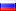 